Associated Student Government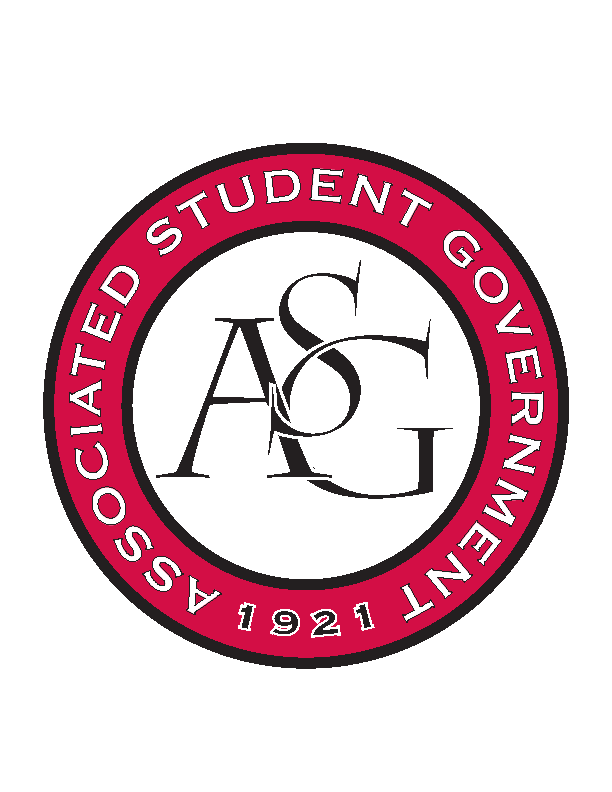 Office of Financial Affairs Meeting AgendaOctober 5, 2017Call To Order Roll Call Approval of the MinutesAudit ReportsAppealsOld BusinessUniversity of Arkansas Art Educators Association Conference 1 and 2American Society of Civil EngineersEta Sigma DeltaFull Stomachs Clean FeetPre-Law SocietyThe Higher Education OrganizationWest Coast SwingPhi Beta Sigma Fraternity Inc.Russian-Eurasian Student Organization Net ImpactNew BusinessPanamanian Student OrganizationTHEO Abby Blumberg NIRSABangladesh Student OrganizationPrintmaking ClubTau Beta PiAfrican Students OrganizationStudents for RefugeesMillicent GikundaIranian Students AssociationASCEND-University of Arkansas Student ChapterAnnouncementsNext Funding Session October 11Don’t forget to do audits!Adjournment 